Main titleSubtitleFirst-name Last-name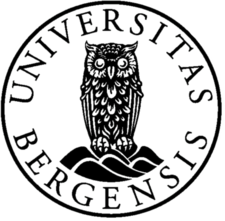 Dissertation for the Degree of Philosophiae Doctor (PhD) at the University of Bergen